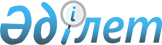 О внесении изменений в решение XXV сессии маслихата города Алматы IV созыва от 22 января 2010 года № 277 "О гербе города Алматы"Решение маслихата города Алматы от 10 декабря 2014 года № 289. Зарегистрировано Департаментом юстиции города Алматы 25 декабря 2014 года № 1115

      В соответствии со статьей 1-1 Закона Республики Казахстан от 1 июля 1998 года «Об особом статусе города Алматы», маслихат города Алматы V-го созыва РЕШИЛ:



      1. Внести в решение XXV сессии маслихата города Алматы IV созыва от 22 января 2010 года № 277 «О гербе города Алматы» (зарегистрировано в Реестре государственной регистрации нормативных правовых актов за № 838, опубликовано 23 февраля 2010 года в газетах «Алматы ақшамы» и «Вечерний Алматы») следующие изменения:



      в Правилах использования герба города Алматы, утвержденных указанным решением:



      в пункте 1:



      слова «семью», «семь» заменить словами «восьмью», «восемь» соответственно.



      2. Аппарату маслихата города Алматы обеспечить размещение настоящего решения на интернет-ресурсе.



      3. Контроль за исполнением настоящего решения возложить на председателя постоянной комиссии по вопросам науки, образования, культуры и спорта Пралиева С.Ж. и заместителя акима города Алматы Аманжолову З.Ж. (по согласованию).



      4. Настоящее решение вступает в силу со дня государственной регистрации в органах юстиции и вводится в действие по истечении десяти календарных дней после дня его первого официального опубликования.

 

 

      «СОГЛАСОВАНО»



      Заместитель



      акима города Алматы                  З. Аманжолова



      Руководитель



      коммунального государственного



      учреждения «Управление культуры



      города Алматы»                       К. Кульбаев



      Руководитель юридического отдела



      аппарата акима города Алматы         А. Касымова

 
					© 2012. РГП на ПХВ «Институт законодательства и правовой информации Республики Казахстан» Министерства юстиции Республики Казахстан
				

      Председатель

      XXXIV-й сессии маслихата

      города Алматы V-го созыва



      Секретарь маслихата

      города Алматы V-го созываС. Пралиев

 

К. Казанбаев